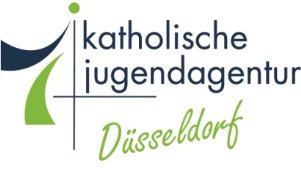 Ögle Yemeği:	Tüm gruplar öğlen saat 13:00'de kendi grup odalarında yemek yiyorlar.Öğle yemeğimize çocuklar eşliğinde ritual konuşmayla başlıyoruz.  (Yemekte ne var gibi)Yemek arasında görgü ve nezaket kurallarına ve çocukların kendi aralarında sohbet etmelerine dikkat ediyoruz. Tabii ki çocukların yemekleri tadıp beğenmeleri yorum yapmaları önemli. Vejetaryen ve müslüman çocuklarımıza da yemek çeçitlerimiz var. Kontrol bizim için çok önemli yiyeceklerin çocukların sofrasına taze ve sıcak olmasını sağlıyoruz.Tabii ki, tatlı eksik olmamalı ve her gün bir çeşit imkramdadır.Bayramlar/Festivallar:Mevsimsel ile ilgili Advent, Nikolaus, Noel, Karnaval ve Paskalya Bayramları, çocuklarla kutluyoruz. Siz de, sevgili veliler bazı Bayramlara zevkle davetlisiniz. Bize tatlı/pasta bağışlarıyla destek olabilirsiniz, bunu önceden size bir Veli Mektupu ile soruyoruz. Dini veya geleneksel gibi Bayramları, çocuklara tanıtmak istiyoruz. Eğlence festivallerimizde ön plandadır ve bunun için eğtimciler tarafından çocuklara garantili programm sunulmaktadır. Her oda, çocuklar için el sanatları ve tasarım fırsatları sunar. Eğitimcilerle bu arada masa oyunları mümkündür. Serbest Oyun:Kendi kendini belirleyen oyun çocuğun bütünsel gelişimi için çok önemlidir. Günlük rutinde bu zaman diliminde çocuklar etkinliklerinini mümkün olduğunca serbest kendi kararlarıyla tayin ederek seçerler. Ve oyun ihtiyaçlarını kendiliğinden takip ederler. Oyun malzemelerini, oyun odalarını ve oyun ortakları kendileri seçerler, kendilerine ve oyun görevleri hedef koyarlar. Kendileri oyunun akış süresini belirler.Bu grup odalarımızda, yahut aynı zamanda okul bahçesinde yapılabilir. Kütüphanemiz de bu zamanda haftada iki kez kullanılır.Çocuklar ayrıca serbest oyunda da planlı seçeneklere katılmaya sahiptir. Bu teklifler sanatsal alandan geliyor.AG'ler:Çalışma grupları, kısaca AG dediğimiz, günlük rutinimizde saat 14:30 ile 16:00 arasında yer alıyor. AG'ler çocukların farklı ihtiyaçlarını karşılıyor, örneğin, hareket, deney, rahatlama ve sanat... Çocuklar kendi AG'lerini seçebilirler. Bunun için bağlılık bizim için çok önemlidir. Bu nedenle, çocuklar istedikleri AG'de yarım okul yılı için kayıt yaptırırlar.  Çocukların önceden AG'lerinde bir deneme saati fırsatı var, daha sonra kesin bir karar vermek için. Çocuklar bir veya iki AG'ye yazılırsa, bir bilgi formu alırlar ve bu katılımın teyidi olarak sayılır ve hangi AG'ye katıldığını eve göndeririz. Çocukların AG'lerini yarım yılda değiştirmelerine izin verilir,  Judo AG                                          Spiel & Sport & Spaß AG